АКТобщественной проверкина основании плана работы Общественной палаты г.о. Королев 
в рамках городской программы «Светлый город» и комплексного общественного контроля проведен осмотр установки опор наружного освещения по ул. Комитетский лес от домов № 11 и №12 к наземному железнодорожному переходу вдоль Акуловского водоканала к проезду Циолковского.Сроки проведения общественного контроля: сентябрь 2019-09.10.2019 г.Основания для проведения общественной проверки: реализация городской программы «Светлый город».Форма общественного контроля: мониторинг  Предмет общественной проверки: установка опор наружного освещения по ул. Комитетский лес от домов № 11 и №12 к наземному железнодорожному переходу вдоль Акуловского водоканала к проезду Циолковского.Состав группы общественного контроля:Члены комиссии «По ЖКХ, капитальному ремонту, контролю за качеством работы управляющих компаний, архитектуре, архитектурному облику городов, благоустройству территорий, дорожному хозяйству и транспорту» Общественной палаты г.о. Королев: Белозерова Маргарита Нурлаянована – и.о. председателя комиссииЯкимова Варвара Владиславовна – член комиссииРабота над созданием комфортной атмосфера общественных пространств не может обойтись без современного освещения. Работы по благоустройству стали носить комплексный характер. Наружное освещение дворов и улиц, а также подсветка городских объектов и памятников истории – важная часть городской среды. Общественная палата г.о. Королев в рамках программы Губернатора «Светлый город» провела общественный мониторинг хода выполнения работ по установке новых опор наружного освещения. 	Проверкой установлено: в муниципалитете активно ведется работа по монтажу нового освещения на ключевых и вылетных магистралях города. Общественники отметили, что современная подсветка также появилась на пешеходном пространстве ул. Комитетский лес от домов № 11 и №12 к наземному железнодорожному переходу вдоль Акуловского водоканала к проезду Циолковского. Город должен быть не только удобным и красивым, но и по новым стандартам – безопасным, что не в последнюю очередь включает в себя и освещение.Приложение 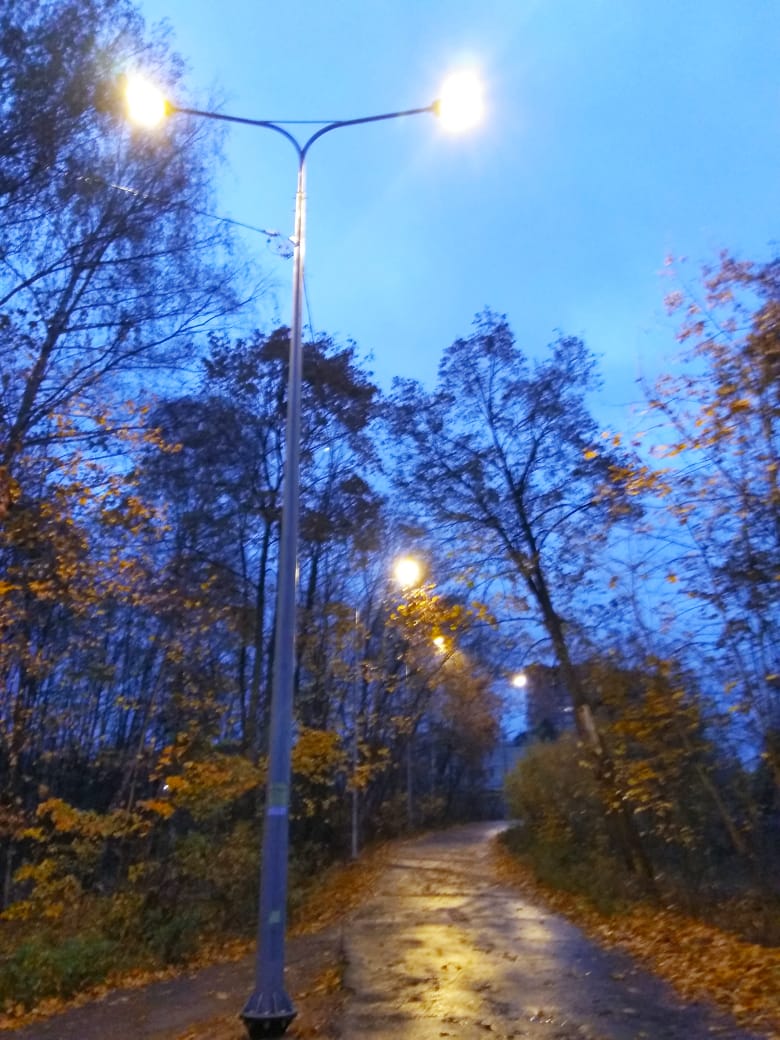 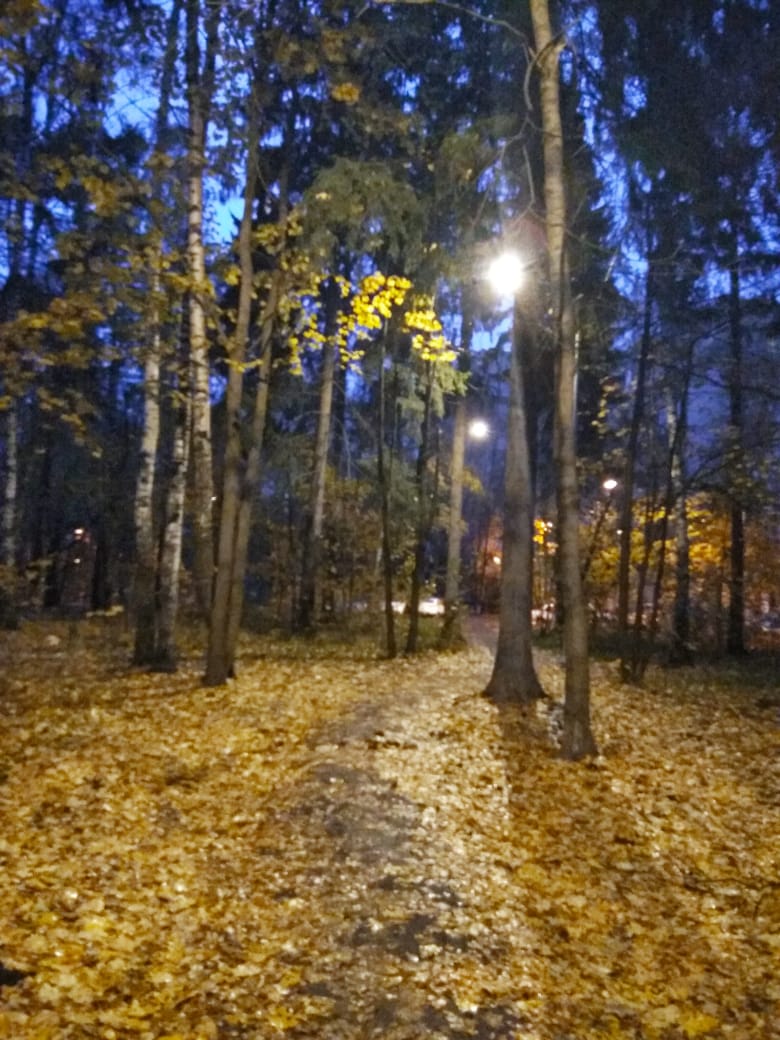 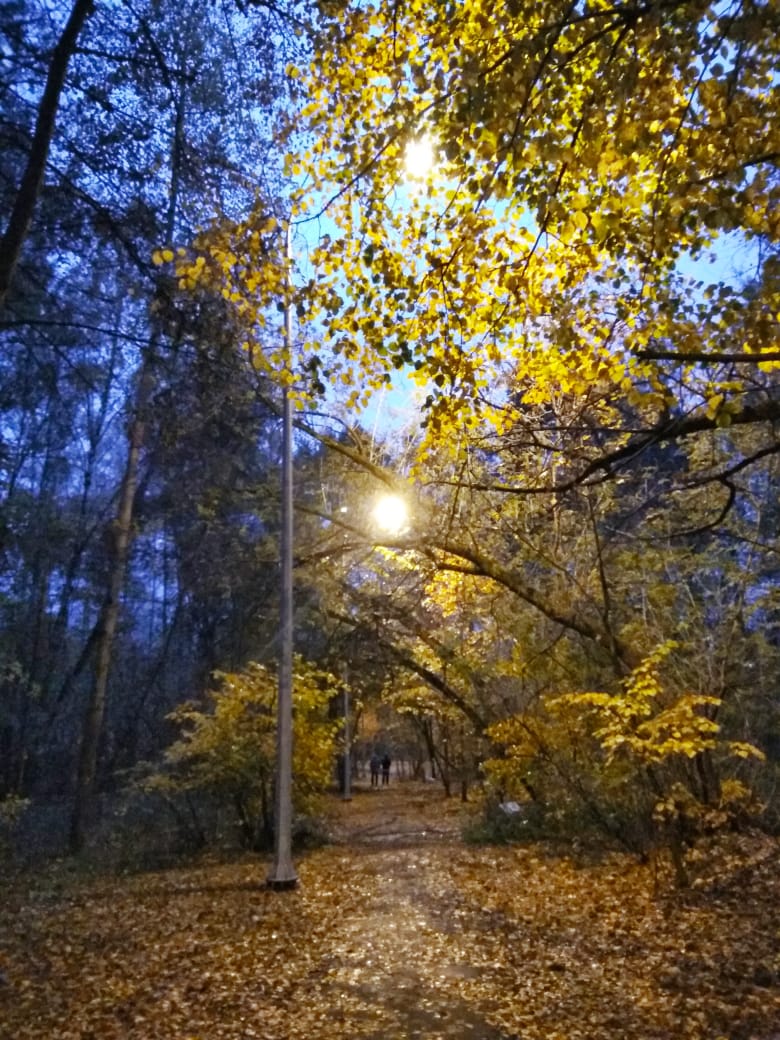 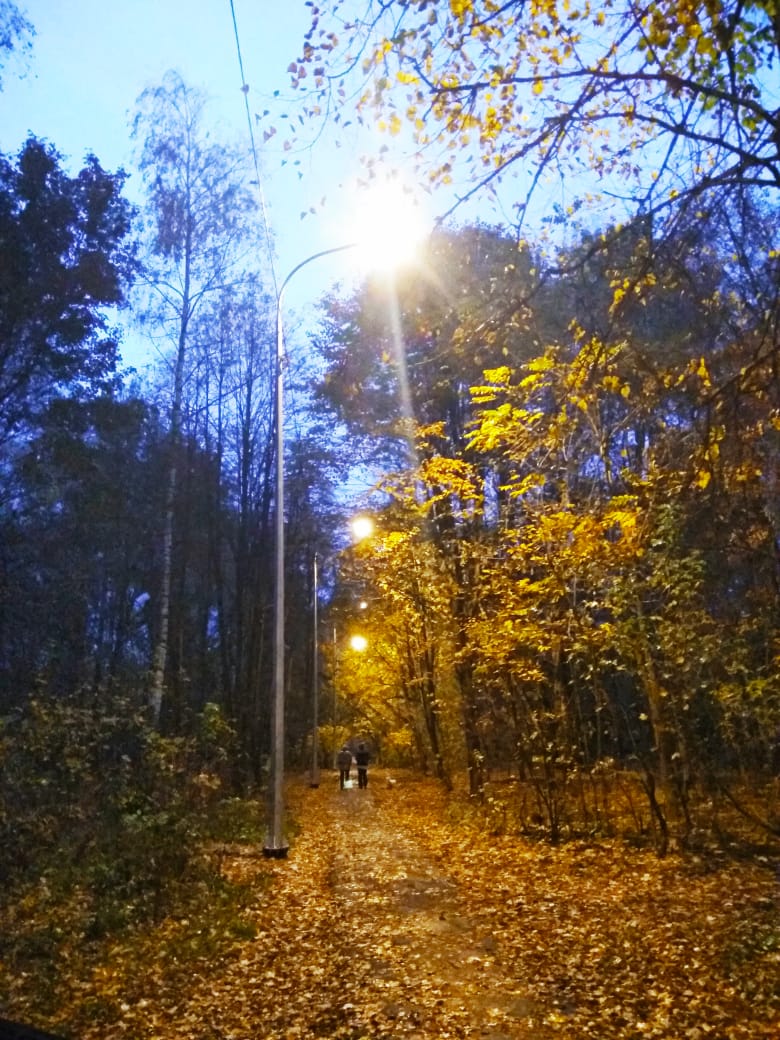 Прилыпек0хз5ел 9 –и «УТВЕРЖДЕНО»Решением Совета Общественной палаты г.о. Королев Московской областиот 22.10.2019 протокол № 21И.о. председателя комиссии «По ЖКХ, капитальному ремонту, контролю за качеством работы управляющих компаний, архитектуре, архитектурному облику городов, благоустройству территорий, дорожному хозяйству и транспорту» Общественной палаты г.о.Королев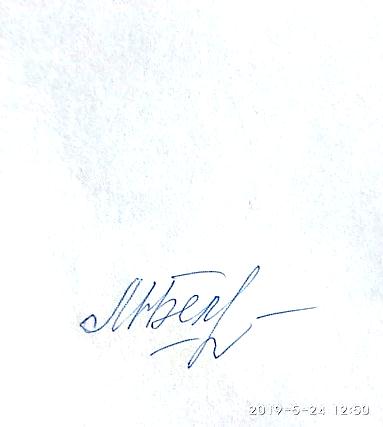 М.Н. Белозерова